Vereinfachte Protokolle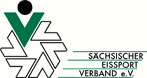 Spielbetrieb U11Team: ______________________	     Team: _____________________Team: ______________________	     Team: _____________________Nr.SpielzeitSpielstandNr.SpielzeitSpielstand112233445566778899101011111212131314141515Nr.SpielzeitSpielstandNr.SpielzeitSpielstand112233445566778899101011111212131314141515